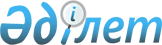 О внесении изменений и дополнений в постановления Правительства Республики Казахстан от 17 июля 2008 года № 693 "О создании специализированной организации по вопросам концессии" и от 10 декабря 2010 года № 1343 "Об утверждении Правил представления, рассмотрения и отбора концессионных проектов, проведения конкурса по выбору концессионера, проведения мониторинга и оценки реализации концессионных проектов на условиях софинансирования из бюджета, и отбора концессионных проектов для предоставления или увеличения объемов лимита поручительств государства"Постановление Правительства Республики Казахстан от 10 мая 2012 года № 600

      Правительство Республики Казахстан ПОСТАНОВЛЯЕТ:



      1. Внести в некоторые решения Правительства Республики Казахстан следующие изменения и дополнения:



      1) в постановлении Правительства Республики Казахстан от 17 июля 2008 года № 693 «О создании специализированной организации по вопросам концессии» (САПП Республики Казахстан, 2008 г., № 33, ст. 343):



      подпункт 1) пункта 2 изложить в следующей редакции:

      «1) экспертизы концессионных предложений;»;



      2) утратил силу постановлением Правительства РК от 16.07.2015 № 542 (вводится в действие по истечении десяти календарных дней после дня его первого официального опубликования).

      Сноска. Пункт 1 с изменениями, внесенными постановлением Правительства РК от 16.07.2015 № 542 (вводится в действие по истечении десяти календарных дней после дня его первого официального опубликования).



      2. Настоящее постановление вводится в действие после первого официального опубликования.      Премьер-Министр

      Республики Казахстан                       К. Масимов
					© 2012. РГП на ПХВ «Институт законодательства и правовой информации Республики Казахстан» Министерства юстиции Республики Казахстан
				